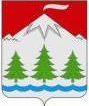 Камчатский крайУсть-Камчатский районПОСТАНОВЛЕНИЕАдминистрации Козыревского сельского поселения31 августа  2018  №95п. Козыревск О внесении изменений в  муниципальную Программу  «Формирование современной городской среды в Козыревском сельском поселении», утвержденную постановлением администрации Козыревского сельского поселения от 29.12.2017 года №97          В целях приведения  муниципальной программы Козыревского сельского поселения   «Формирование современной городской среды в Козыревском сельском поселении» в соответствие с требованиями, установленными пп.6 пункта 2.4. Порядка предоставления  и распределения субсидий местным бюджетам в рамках реализации мероприятий Подпрограммы 1 Государственной программы «Формирование современной городской среды», утвержденной постановлением Правительства Камчатского края от 31.08.2018 №360-П, администрация Козыревского сельского поселенияПОСТАНОВЛЯЕТ:Внести в  муниципальную программу «Формирование современной городской среды в Козыревском сельском поселении»,   утвержденную постановлением  администрации Козыревского сельского поселения от 29.12.2017 года №97 (далее-Программа), изменения, согласно приложению к настоящему постановлению.Настоящее постановление вступает в силу после дня его официального опубликования.Контроль за исполнением настоящего постановления оставляю за собой.Глава Козыревскогосельского поселения                                                                   И.Н. Байдуганова Приложениек постановлению администрацииКозыревского сельского поселения от 31.08.2018 №95 Изменения в муниципальную программу «Формирование современной городской среды в Козыревском сельском поселении», утвержденную постановлением администрации Козыревского сельского поселения от 29.12.2017 года №97 (далее - Программа) 1. В тексте Программы в разделе 9. Мероприятия по реализации Подпрограммы 1 и ее ресурсное обеспечение, дополнить пп.9.8 Визуализированный перечень образцов элементов благоустройства дворовых территорий приведен в приложении 12 к программе.Приложение 12 к  Программе «Формирование современной городской среды в Козыревском сельском  поселении»Визуализированный перечень образцов элементов благоустройства дворовых территорий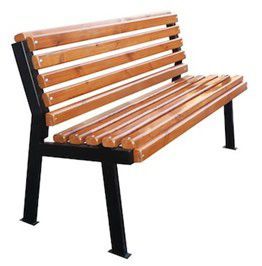 	скамейка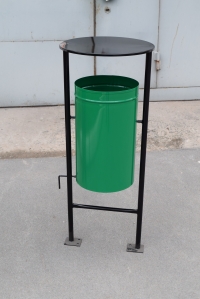 	урна